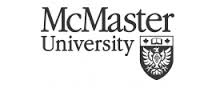 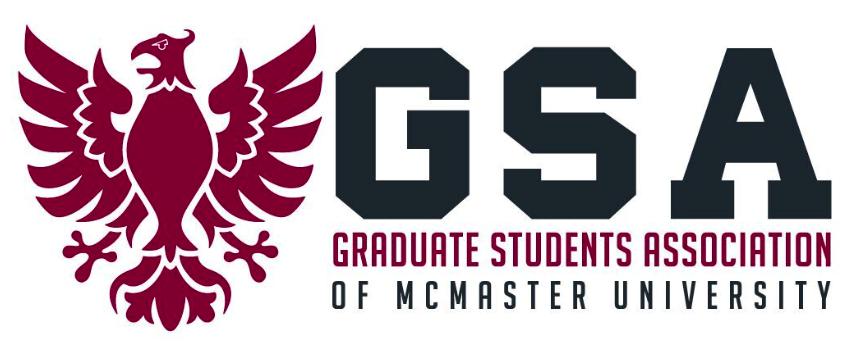 GSA CLUB BASE FUNDING REQUEST If you have any questions or concerns, please reach out to macgsa@mcmaster.caName of ClubAcademic YearI,                                                             , am making this request for base funding on behalf of the                                                            .  Club Requester InformationPlease list two other executive members that approve the release of the club base funding. Name:                                                                                                 Name: Position:                                                                                             Position:Email:                                                                                                 Email:Student ID:                                                                                        Student ID: First Name: Last Name: Position: Email: Phone Number: Student ID: 